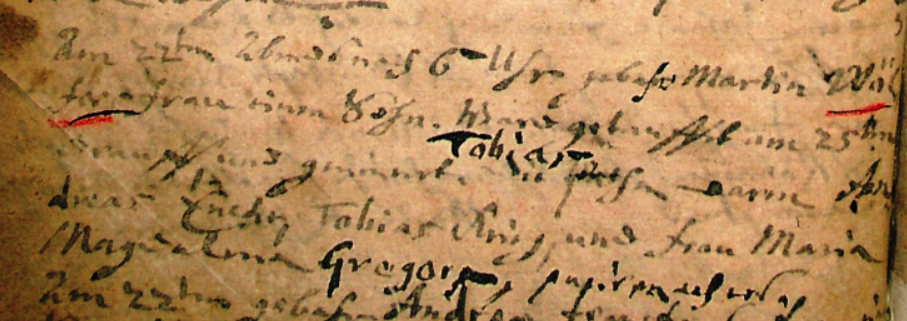 Kirchenbuch Wippra 1704 (Pfarrer war seit 1698 Martin Rost)Abschrift:„Am 22ten (September, KJK) Abends nach 6 Uhr gebahr Martin Wölfers Frau einen Sohn. Ward getauffet am 25ten darauf und genannt Tobias. Die Pathen waren Andreas Encke, Tobias Krieg und Frau MariaMagdalena …“.